A RENDÉSZETI FELADATOKAT ELLÁTÓK ÁLTAL 2018-2019. ÉVBEN MEGTETT INTÉZKEDÉSEK ÖSSZEGZÉSE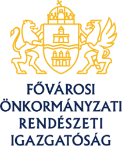 ÁLTALÁNOS KÖZTERÜLET-FELÜGYELŐI INTÉZKEDÉSEK2018. ÉV ESETSZÁMA2018. ÉV KISZABOTT BÍRSÁGOK2019. ÉV ESETSZÁMA2019. ÉV KISZABOTT BÍRSÁGOKSZABÁLYSÉRTÉSI HELYSZÍNI BÍRSÁG (HB)82713 817 000 Ft96615 875 000 FtSZABÁLYSÉRTÉSI TÁVOLLÉTI HB (THB)466370 099 000 Ft480889 455 000 FtSZABÁLYSÉRTÉSI FELJELENTÉS35432013SZABS. FELJ. ÁRUVISSZATARTÁSSAL721686KÖZIGAZGATÁSI HELYSZÍNI BÍRSÁG (HKB)86925 965 000 Ft51215 170 000 FtKÖZIGAZGATÁSI TÁVOLLÉTI HB (TKB)49314 652 000 Ft84325 270 000 FtKÖZIGAZGATÁSI FIGYELMEZTETÉS53223KÖZIGAZGATÁSI ELJÁRÁS KEZDEMÉNYEZÉS410691EGÉSZSÉGVÉDELMI HELYSZÍNI BÍRSÁG (HB)38600 000 Ft31315 000 FtTAXI SZOLGÁLTATÁS ELLENŐRZÉS (JKV.)2037KÖZTERÜLET-HASZNÁLAT ELLENŐRZÉSE (JKV.)707765TELEPÜLÉSKÉPI HATÓSÁGI ELJÁRÁS1200 000 Ft1233 020 000 Ft HELYSZÍNI - HATÓSÁGI - ELLENŐRZÉS (JKV.)3831144MOZG. KORL. ENG. ELLENŐRZÉS (JKV.)063MOZG. KORL. ENG. VISSZAVONÁSA (JKV.)00SÚLYKORL. BEH. ENG. ELLENŐRZÉS64932967VÉDETT ÖVEZET, BEH. ENG. ELLENŐRZÉS86536104KÖZLEKEDÉSI MEGÁLLÓHELY, UTCABÚTOR ÁLLAPOTÁNAK ELLENŐRZÉSE32903095BKK UTAZÁSBÓL KIZÁRT SZEMÉLYEK1481474BKK PÓTDÍJAZÁS FELÜGYELŐI TÁMOGATÁSSAL114027262BKK KÉRÉSÉRE IGAZOLTATÁS (JKV.) ÉS EGYÉB INTÉZKEDÉS3118KÖZÚTKEZELŐI ELLENŐRZÉS4271275TÁVFELÜGYELETI ELLENŐRZÉS11981057TÁVFELÜGYELETI RIASZTÁSRA KIVONULÁS187311BALESETI HELYSZÍNELÉS (JKV.)284352SZEMÉLYBIZTONSÁGI INTÉZKEDÉS (MENTŐHÍVÁS, BALESETVESZÉLY ELHÁRÍTÁS)5524KÖZÉRDEKŰ BEJELENTÉS KIVIZSGÁLÁSA18361643KÉNYSZERÍTŐ ESZKÖZ ALKALMAZÁSA42RENDŐRI SEGÍTSÉG KÉRÉSE6617BŰNCSELEKMÉNY ELKÖV. TETTENÉRÉS40ELŐÁLLÍTÁS10ÖSSZESEN:48140125 333 000 Ft37506149 105 000 FtKERÉKBILINCS ÉS JÁRMŰELSZÁLLÍTÁS INTÉZKEDÉSEK2018.ÉV ESETSZÁMA2018. ÉV BEVÉTELE2019.ÉV ESETSZÁMA2019. ÉV BEVÉTELEKERÉKBILINCS (TELJES+50%-OS)84960 250 Ft334 500 FtKERÉKBILINCCSEL ELSZÁLLÍTOTT JÁRMŰ240 000 Ft0JÁRMŰ ELSZÁLLÍTÁS (TELJES+50%-OS)243752 670 000 Ft232551 198 800 FtJÁRMŰ ELSZÁLLÍTÁS DÍJMENTESEN248JÁRMŰ ÁTHELYEZÉS (BUDAPEST KÖZÚT)43819 150 Ft701 333 500 FtJÁRMŰ ÁTHELYEZÉS (FŐKERT)541 028 700 Ft11209 550 FtJÁRMŰ ÁTHELYEZÉS (FŐTÁV)30571 500 Ft39742 950 FtÜZEMKÉPTELEN JÁRMŰ ÉSZLELÉS (JKV.)14960ÜZEMKÉPTELEN JÁRMŰ ELSZÁLLÍTÁS541 080 000 Ft33660 000 FtFKI-VEL JÁRMŰ ELSZÁLLÍTÁS (TELJES + 50%-OS)1052 030 000 Ft47940 000 FtFKI-VEL JÁRMŰ ELSZÁLLÍTÁS DÍJMENTESEN20FKI RIASZTÁS289311FKI MEGHIÚSULT INTÉZKEDÉS3613FKI MŰSZAKI MENTÉS, JÁRMŰ ÁTHELYEZÉS275286ÖSSZESEN:358459 199 600 Ft290955 084 800 FtKÖZTERÜLETEN ELTÖLTÖTT ÓRÁK SZÁMA2018. ÉVBEN ÖSSZESEN2019. ÉVBEN ÖSSZESENÖnálló járőrtevékenység227 311 óra191 895 óraBudapesti Rendőr-főkapitánysággal22 528 óra37 216 óraKészenléti Rendőrséggel0 óra888 óraFővárosi Katasztrófavédelemi Igazgatósággal8 304 óra7 152 óraKözös szolgálat rendvédelmi szervekkel összesen:30 832 óra 45 256 óraBKK taxi ellenőrzés90 óra1 380 óraBKK behajtás ellenőrzés0 óra56 óraBKK jegyellenőrzés35 540 óra29 554 óraBKK Hálózati Forgalmi-zavarelhárítás2 980 óra1 848 óraBudapest Közút taxi ellenőrzés3 593 óra1 496 óraFővárosi Közterület-fenntartó Zrt.-vel8 073 óra5 814 óraFŐKERT Nonprofit Zrt.-vel153 óra147 óraKözös szolgálat közszolgáltatást végző szervekkel összesen:50 429 óra40 295 óraKerületi közterület-felügyelettel1 116 óra3 064 óraÁllami természetvédelmi őrrel, polgári természetőrrel10 óra8 óraMezőőrrel3 óra87 óraHalászati őrrel2 óra56 óraKözös szolgálat rendészeti feladatokat ellátó szervekkel összesen:1 131 óra 3 215 óraÖSSZES ÓRASZÁM:309 703 óra 280 661 óra